POZIV NA DOSTAVU PONUDAza provedbu postupka nabave IZRADA PROJEKTNE DOKUMENTACIJEOBJEKTA ZA UGRADNJU DVA LINEARNA AKCELERATORA I JEDAN CT STIMULATOREvidencijski broj: 75/2022KLASA: 406-01/21-01/030URBROJ: 251-29-13-21-01Zagreb, svibanj 2022.UPUTE ZA PRIPREMU I PODNOŠENJE PONUDEKlinički bolnički centar Sestre milosrdnice pokrenuo je postupak nabave usluga Izrade projektne dokumentacije objekta za ugradnju dva linearna akceleratora i jedan CT stimulator te je donio Odluku o početku postupka nabave (Klas.oznaka: 406-01/21-01/030, Ur. broj: 251-29-13-21-01). Na temelju odredbe članka 12. stavka 1. ZJN 2016 i čl. 4. Općeg akta za postupanje u postupcima nabave (Urbroj: UV-658/17-11-1) od 17. siječnja 2017., za nabavu robe i usluga procijenjene   vrijednosti   do   200.000,00   kuna,   odnosno   za   nabavu   radova do 500.000,00 kuna godišnje (tzv. jednostavnu nabavu), naručitelj nije obvezan provoditi postupke javne nabave propisane ZJN 2016.Kriterij odabira je ekonomski najpovoljnija ponuda.Način određivanja ekonomski najpovoljnije ponude je 100% cijena.1. Podaci o NaručiteljuNaručitelj je Klinički bolnički centar Sestre milosrdnice Zagreb, Vinogradska cesta 29, MB: 03208036 OIB: 84924656517.Odgovorna osoba javnog naručitelja je. prof.dr.sc. Davor Vagić, dr.med. Telefon: 01/3787-111, telefax:01/3769-067, adresa elektroničke pošte: kbcsm@kbcsm.hr, web stranica: www.kbcsm.hr  Web stranica: www.kbcsm.hr Adresa elektroničke pošte: nabava@kbcsm.hr2. Podaci o osobi ili službi zaduženoj za komunikaciju s ponuditeljimaSve obavijesti u svezi ovog postupka nabave mogu se dobiti svakog radnog dana između 9 i 13 sati, do roka za dostavu ponuda, od osoba zaduženih za komunikaciju sa gospodarskim subjektima.Osobe ovlaštene za komunikaciju s ponuditeljima su Valentina Sumpor, mag.oec. i Kristina Matić Telefon:01/3787 294 Telefaksa: 01/ 3768 270adresa elektroničke pošte: valentina.sumpor@kbcsm.hr, kristina.matic@kbcsm.hr3. Popis gospodarskih subjekata sukladno članku 76. ZJN 2016 Sukladno članku 80. stavku 2. točki 1. ZJN 2016 naručitelj je na vlastitoj web-stranici objavio gospodarske subjekte s kojima su predstavnici naručitelja iz članka 76. stavka 2. točke 1. ZJN 2016 i/ili osobe povezane s predstavnicima naručitelja određene člankom 77. stavkom 1. ZJN 2016, u sukobu interesa:MARČINKOVIĆ I PARTNERI d.o.o., Ulica kneza Branimira 71 A, Zagreb, OIB 24920530285PHARMA HEMP d.o.o., Ulica kneza Branimira 71 A, Zagreb, OIB 73731486433PROPERTIES INVENTIVE DESIGN d.o.o., Jukićeva 2/A, Zagreb, OIB 14937489808ULOLA d.o.o., Jure Kaštelana 19, Zagreb, OIB 53575159503NAŠE VOĆE d.o.o., Jukićeva 2/A, Zagreb, OIB 96115198364STARESMED j.d.o.o., Prolaz Jurja Ratkaja 7, Zagreb, OIB 05094187485HRVATSKI ZAVOD ZA TRANSFUZIJSKU MEDICINU, Petrova 3, Zagreb, OIB 61248075289CENTAR ZA ODGOJ I OBRAZOVANJE VINKO BEK, Kušlanova 59a, Zagreb, OIB 16898882733ENVILINK d.o.o., Gračani 4, Zagreb, OIB 14118994987ZAGREB HEALTH CITY d.o.o., Ksaver 209, Zagreb, OIB 86104174298 Osim navedenog, sukladno članku 80. stavku 2. točki 2. ZJN 2016 naručitelj u ovoj dokumentaciji o nabavi navodi gospodarske subjekte s kojima su predstavnici naručitelja iz članka 76. stavka 2. točke 2. ZJN 2016 u sukobu interesa:INDENTALS d.o.o., Ivana Šibla 10, Zagreb, OIB 65566857995IGH BUSINESS ADVISORY SERVICES d.o.o., Janka Rakuše 1, Zagreb, OIB 21740013729EPTISA ADRIA d.o.o., Rapska ulica 4, Zagreb, OIB 28457369235.ROSA TRIM d.o.o., Zagreb, Prominska 48, OIB 31184249323ŽITNJAK d.d., Marijana Čavića 8, Zagreb, OIB 254353001184.  Predmet nabave Predmet nabave je Izrada projektne dokumentacije objekta za ugradnju dva linearna akceleratora i jedan CT stimulator Oznaka i naziv iz Jedinstvenog rječnika javne nabave 71320000-7; Usluge tehničkog projektiranjaKonstruktivan opis predmeta nabave opisan je u Troškovniku koji čini sastavni dio Poziva na dostavu ponuda.Ponuđene usluge moraju u cijelosti zadovoljiti sve tražene tehničke uvjete iz opisa predmeta nabave i specifikacije koja se nalazi u troškovniku ovog Poziva na dostavu ponuda, odnosno, ukoliko ponuditelj nudi drugi jednakovrijedan proizvod isti treba imati karakteristike proizvoda na koji se naručitelj primjera radi pozvao u troškovniku ovog Poziva na dostavu ponuda.Ponuditelj mora ponuditi cjelokupan predmet nabave.5. Opis predmeta nabaveSadržaj projektne dokumentacijeOdabrani ponuditelj je dužan prema uputama i smjernicama Naručitelja u skladu s važećim zakonima, propisima i normama za planirani zahvat izraditi sljedeću projektnu dokumentaciju:  I. Idejno rješenjeII. Glavni projekt:Arhitektonski projektGrađevinski projekt- projekt konstrukcije (statički projekt)Elektrotehnički projektProjekt strojarskih instalacija (grijanje I hlađenje)Projekt vodovoda i kanalizacijeElaborat racionalne uporabe energije I toplinske zaštite i zaštite od bukeElaborat alternativnih sustava opsrkbe energijeElaborat zaštite od požaraElaborat zaštite na raduIII. Izvedbeni projekt:Polirski nacrtiPlanovi oplate i detaljiIV. Izrada troškovnikaOdabrani ponuditelj bit će obavezan, pored izrade cjelokupne projektno-tehničke dokumentacije navedene u Troškovniku, provesti po ovlaštenju Naručitelja upravni postupak sukladno odredbama Zakona o upravnom postupku i Zakona o gradnji te ishoditi od strane nadležnih javno-pravnih i upravnih tijela lokacijsku dozvolu, obavijest o uvjetima za izradu glavnog projekta, posebne uvjeta građenja, potvrde glavnog projekta, građevinsku dozvolu i ostalu potrebnu dokumentaciju nužnu za realizaciju projekta. 6. Evidencijski broj nabave      75/20227. Procijenjena vrijednost nabave: 187.000,00  kuna bez PDV- a8. Vrsta, kvaliteta i količina predmeta nabave i rok na koji se sklapa ugovorUgovor o nabavi Izrada projektne dokumentacije objekta za ugradnju dva linearna akceleratora i jedan CT stimulatorUgovor se sklapa na razdoblje od 6 (šest) mjeseci od dana sklapanja ugovora.9. Specifikacija predmeta nabaveSpecifikacija predmeta nabave opisana je u Troškovniku (Obrazac 4) koji je sastavni dio Poziva na dostavu ponuda.Ako ponuditelj ne ispuni troškovnik u skladu sa zahtjevima iz ovog Poziva na dostavu ponuda ili promjeni tekst ili količine navedene u obrascu troškovnika smatrat će se da je takav troškovnik nepotpun i nevažeći te će ponuda biti odbijena.10. Mjesto izvršenja Mjesto izvršenja usluge, kako slijedi:	1.Klinički bolnički centar Sestre milosrdnice, Zagreb, Vinogradska cesta 2911. Rok izvršenjaRok provedbe usluga koje su predmet ovoga postupka nabave se predviđa se kako slijedi:- Idejno rješenje : 20 radnih dana od dana početka izvršenja Ugovora o javnoj nabavi usluga projektiranja- Glavni projekt : 35 radnih dana od dobivanja lokacijske dozvole- Izvedbeni projekt : 30 radnih dana od dobivanja građevinske dozvoleOdabrani ponuditelj je dužan nakon izrade svakog pojedinog dijela projektno-tehničke dokumentacije istu dostaviti Naručitelju na ovjeru. Naručitelj će u roku od 5 dana ovjeriti istu ili tražiti njenu izmjenu i/ili dopunu. Odabrani ponuditelj je dužan izmjene/dopune izraditi u roku od 10 dana.Odabrani ponuditelj će biti osobito dužan za cijelo vrijeme trajanja Projekta postupati prema uputama i zadacima Naručitelja i proaktivno međusobno surađivati u koordinaciji s ostalim izvršiteljima usluga angažiranim na realizaciji projekta, koji će se pojaviti u okviru provedbe drugih projektnih aktivnosti, s ciljem postizanja što veće kvalitete projekta i što kraćih rokova izrade uz obvezno poštivanje rokova provedbe pojedinih projektnih aktivnosti te krajnjeg roka završetka projekta. 11.1. Način isporuke izvršene uslugeSadržaj, opremanje i označavanje projektno-tehničke dokumentacije mora biti sukladan važećim zakonskim propisima.  Ispravnu i ovjerenu dokumentaciju sa svim potrebnim potvrdama i suglasnostima treba isporučiti :  Broj primjeraka: Idejni projekt– 6 (šest) primjeraka u tiskanom obliku – 2 primjerka u elektronskom obliku na CD/DVD/USB-u (sve u izvornom formatu: .doc, .dwg, xls; kao i u .pdf formatu sve potpisano i ovjereno žigom)Glavni projekt – 6 (šest) primjeraka u tiskanom obliku – 2 primjerka u elektronskom obliku na CD/DVD/USB-u (sve u izvornom formatu: .doc, .dwg, xls; kao i u .pdf formatu sve potpisano i ovjereno žigom)Izvedbeni projekt– 6 (šest) primjeraka u tiskanom obliku – 2 primjerka u elektronskom obliku na CD/DVD/USB-u (sve u izvornom formatu: .doc, .dwg, xls; kao i u .pdf formatu sve potpisano i ovjereno žigom)Troškovnici– 6 (šest) primjeraka u tiskanom obliku – 2 primjerka u elektronskom obliku na CD/DVD/USB-uNapomena: Svi troškovnici predani na CD/DVD/USB-u moraju biti u .xls formatu.12. Sklapanje ugovoraUgovor u pisanom obliku Naručitelj će s odabranim ponuditeljem sklopiti najkasnije u roku od 30 dana od dana izvršnosti odluke o odabiru. Ugovor stupa na snagu onoga dana kada ga potpišu obje ugovorne strane te je na snazi do izvršenja svih obaveza ugovornih strana. Odabrani ponuditelj je dužan realizaciju predmeta nabave započeti odmah po zaključenju ugovora o javnoj nabavi.13. OSNOVE ZA ISKLJUČENJE GOSPODARSKOG SUBJEKTA I DOKUMENTI KOJIMA GOSPODARSKI SUBJEKT DOKAZUJE ODSUTNOST OSNOVA ZA ISKLJUČENJE13.1. izvadak iz kaznene evidencije ili drugog odgovarajućeg registra ili, ako to nije moguće, jednakovrijedni dokument nadležne sudske ili upravne vlasti u državi poslovnog nastana gospodarskog subjekta, odnosno državi čiji je osoba državljanin, kojim se dokazuje da ne postoje osnove za isključenje iz članka 251. stavka 1. ZJN 2016. (Obrazac 2.)Smatra se da su dokumenti iz članka 265. stavka 1. točke 1. ZJN 2016 ažurirani ako nisu stariji više od šest mjeseci od dana početka postupka javne nabave. Smatra se da su dokumenti iz članka 265. stavka 2. ZJN 2016 ažurirani ako nisu stariji od dana početka postupka javne nabave.( Obrazac 2)13.2. potvrdu porezne uprave ili drugog nadležnog tijela u državi poslovnog nastana gospodarskog subjekta kojom se dokazuje da ne postoje osnove za isključenje iz članka 252. stavka 1. ZJN 2016 Smatra se da su dokumenti iz članka 265. stavka 1. točke 2. i stavka 2. ZJN 2016 ažurirani ako nisu stariji od dana početka postupka javne nabave.13.3. izvadak iz sudskog registra ili potvrdu trgovačkog suda ili drugog nadležnog tijela u državi poslovnog nastana gospodarskog subjekta kojim se dokazuje da ne postoje osnove za isključenje iz članka 254. stavka 1. točke 2. ZJN 2016. Ako se u državi poslovnog nastana gospodarskog subjekta, odnosno državi čiji je osoba državljanin ne izdaju dokumenti iz stavka 1. članka 265. ZJN 2016 ili ako ne obuhvaćaju sve okolnosti iz članka 251. stavka 1., članka 252. stavka 1. i članka 254. stavka 1. točke 2. ZJN 2016 , oni mogu biti zamijenjeni izjavom pod prisegom ili, ako izjava pod prisegom prema pravu dotične države ne postoji, izjavom davatelja s ovjerenim potpisom kod nadležne sudske ili upravne vlasti, javnog bilježnika ili strukovnog ili trgovinskog tijela u državi poslovnog nastana gospodarskog subjekta, odnosno državi čiji je osoba državljanin.Smatra se da su dokumenti iz članka 265. stavka 1. točke 3. i stavka 2. ZJN 2016 ažurirani ako nisu stariji od dana početka postupka javne nabave.14.  KRITERIJI ZA ODABIR GOSPODARSKOG SUBJEKTA (UVJETI SPOSOBNOSTI)14.1.  Sposobnost za obavljanje profesionalne djelatnosti 14.1.1. Dokaz o upisu gospodarskog subjekta u sudski, obrtni, strukovni ili drugi odgovarajući registar u državi njegova poslovnog nastanaZa potrebe utvrđivanja okolnosti iz točke 4.1. gospodarski subjekt u ponudi dostavlja: Izvadak iz sudskog, obrtnog, strukovnog ili drugog odgovarajućeg registra koji se vodi u državi članici njegova poslovnog nastana. 14.2. Tehnička i stručna sposobnost14.2.1. Pružene usluge u godini u kojoj je započeo postupak javne nabave i tijekom tri godine koje prethode toj godiniGospodarski subjekt u ovom postupku javne nabave popisom glavnih usluga mora dokazati da je izvršio iste ili slične usluge projektiranja kao što su predmet nabave u iznosu procijenjene vrijednsoti nabave bez PDV-a u godini u kojoj je započeo postupak javne nabave i tijekom 3 godine koje prethode 2022. godini. Uvjet se dokazuje najmanje 3 potvrde uredno izvršenih usluga iste ili slične tehničko-tehnološke složenosti kao što je predmet nabave, a koje uključuju izradu projektno tehničke dokumentacije za izgradnju i/ili rekonstrukciju i/ili dogradnju zdravstvene ili slične ustanove za koju je ishođen upravni akt o građenju. Ponuditelj je dužan dostaviti kako slijedi:popis glavnih usluga pruženih u godini u kojoj je započeo postupak javne nabave i tijekom tri godine koje prethode toj godini, koji sadržava naziv druge ugovorne strane (investitora, naručitelja), naziv tvrtke i adresa izvršitelja usluge, predmet ugovora/usluge sa kratkim opisom, vrijednost usluge (u kn (bez PDV-a)), te razdoblje izvršenja ugovora. Najmanje 3 pripadajuće potvrde o uredno izvšenim uslugama iste ili slične tehničko-tehnološke složenosti kao što je predmet nabaveZajednica gospodarskih subjekata kumulativno (zajednički) dokazuje sposobnost iz ove točke.14.3. Angažirani stručnjaciGospodarski subjekt mora dokazati da ima na raspolaganju tim sastavljen od stručnjaka navedenih u nastavku, s tim da u timu mora biti uključen svaki od profila.Ponuditelj mora dokazati da raspolaže sa osobama koje ispunjavaju uvjete stručne osposobljenosti za struke koje sudjeluju u predmetnim uslugama i s obzirom na kvalifikacijsku struku i stručnu osposobljenost mogu u potpunosti, sukladno propisima i zadanim zahtjevima za predmetnu građevinu obavljati usluge za koje se ponuda podnosi. Ponuditelj mora dokazati da raspolaže sa sljedećim stručnim osobama koje ispunjavaju uvjete kako slijedi:    1.  glavni projektant - ovlašteni inženjer arhitekture sukladno pravu države državljanstva stručnjaka    2.  projektant konstrukcije - ovlašteni inženjer građevinarstva sukladno pravu države državljanstva stručnjaka,    3.  projektant strojarskih instalacija - ovlašteni inženjer strojarstva sukladno pravu države državljanstva stručnjaka    4. projektant elektrotehničkih instalacija- ovlašteni inženjer elektrotehnike sukladno pravu države državljanstva stručnjaka. Jednoj fizičkoj osobi nije dozvoljeno obavljati više od jedne od navedenih funkcijaOsobe koje Ponuditelj navede u ponudi kao tehničke stručnjake moraju zaista i sudjelovati kao tehnički stručnjaci u provedbi ugovora. Ukoliko Ponuditelj nakon dodjele ugovora ne bude imao na raspolaganju tehničkog stručnjaka kojeg je naveo u ponudi, može odrediti neku drugu osobu, no ta druga osoba mora imati sve kvalifikacije, spremu, struku i iskustvo najmanje kako je zahtijevano u ovoj Dokumentaciji o nabavi, o čemu je u obvezi prethodno obavijestiti Naručitelja i dobiti njegovu pisanu suglasnost. Ukoliko se radi o zamjeni stručnjaka koji je bio bodovan u okviru kriterija ekonomski najpovoljnije ponude tada zamjenski stručnjak mora imati iste ili više kvalifikacije od stručnjaka koji se mijenja kako bi i sa zamjenskim stručnjakom, da je bio prvotno imenovan, Ponuditelj ostvario isti ili veći broj bodova od onih koje je ostvario sa prvotno imenovanim stručnjakom.Za potrebe utvrđivanja okolnosti iz točke 14.3 ponuditelj dostavlja Popis angažiranih tehničkih stručnjaka (Obrazac 5. Poziva na dostavu ponuda). Uz popis ponuditelj je dužan dostaviti i uvjerenja, odnosno potvrde nadležnih komora kojima dokazuje da angažirani stručnjaci navedeni u popisu ispunjavaju zahtjeve koji moraju biti ispunjeni sukladno posebnim propisima i to: -  upis u imenik ovlaštenih arhitekata -  upis u imenik ovlaštenih inženjera građevinarstva, -  upis u imenik ovlaštenih inženjera strojarstva -  upis u imenik ovlaštenih inženjera elektrotehnike 14.4. Oslanjanje na sposobnostSukladno članku 273. ZJN 2016 gospodarski subjekt se može u postupku javne nabave radi dokazivanja ispunjavanja kriterija za odabir gospodarskog subjekta iz članaka 258. i 259. ZJN 2016 (ekonomska i financijska i tehnička i stručna sposobnost) osloniti na sposobnost drugih subjekata, bez obzira na pravnu prirodu njihova međusobnog odnosa. Gospodarski subjekt može se u postupku javne nabave osloniti na sposobnost drugih subjekata radi dokazivanja ispunjavanja kriterija koji su vezani uz obrazovne i stručne kvalifikacije iz članka 268. stavka 1. točke 8. ZJN 2016 ili uz relevantno stručno iskustvo, samo ako će ti subjekti pružati usluge za koje se ta sposobnost traži.Ako se gospodarski subjekt oslanja na sposobnost drugih subjekata, mora dokazati Naručitelju da će imati na raspolaganju potrebne resurse za izvršenje ugovora, primjerice prihvaćanjem obveze drugih subjekata da će te resurse staviti na raspolaganje gospodarskom subjektu (npr. Izjava gospodarskog subjekta da će svoje resurse staviti na raspolaganje ponuditelju za izvršenje predmeta nabave ili Ugovor o poslovnoj suradnji za izvršenje predmeta nabave i sl.).Naručitelj će sukladno obvezi iz članka 275. ZJN 2016, provjeriti ispunjavaju li drugi subjekti na čiju se sposobnost gospodarski subjekt oslanja relevantne kriterije za odabir gospodarskog subjekta (za one uvjete radi čijeg se ispunjenja na gospodarski subjekt oslonio ponuditelj), kako je traženo točkom 14. ovog Poziva na dostavu ponuda te postoje li osnove za njihovo isključenje, kako je traženo točkom 13. ovog Poziva na dostavu ponuda.Naručitelj će od gospodarskog subjekta zahtijevati da zamijeni subjekt na čiju se sposobnost oslonio radi dokazivanja kriterija za odabir ako, na temelju navedene provjere utvrdi da kod tog subjekta postoje osnove za isključenje ili da ne udovoljava relevantnim kriterijima za odabir gospodarskog subjekta.Sukladno članku 276. ZJN 2016, ako se gospodarski subjekt oslanja na sposobnost drugih subjekata radi dokazivanja ispunjavanja kriterija ekonomske i financijske sposobnosti, gospodarski subjekt na čiju se sposobnost oslanja solidarno odgovara za izvršenje ugovora. Sukladno članku 277. ZJN 2016 zajednica gospodarskih subjekata može se osloniti na sposobnost članova zajednice ili drugih subjekata pod uvjetima određenim ZJN 2016.14.5. Nakon rangiranja  ponuda  prema  kriteriju  za  odabir  ponude,  a  prije  donošenja  odluke  o odabiru,  Naručitelj  može  od  najpovoljnijeg  ponuditelja  s  kojim  namjerava  sklopiti ugovor  o nabavi  zatražiti  dostavu  izvornika  ili  ovjerenih  preslika  svih  onih dokumenata koji su traženi u ovom Pozivu na dostavu ponuda, a koje izdaju nadležna tijela.Ukoliko je gospodarski subjekt već u ponudi dostavio određene dokumente u izvorniku ili ovjerenoj preslici, nije ih dužan ponovo dostavljati.15. Oblik, način izrade, sadržaj i način dostave ponuda15.1.  Sadržaj ponude Ponudu sačinjavaju ispunjeni i od ovlaštene osobe ponuditelja potpisani i ovjereni:Ponudbeni list (Obrazac 1)Izjava o nekažnjavanju (Obrazac 2)Izjava o dostavi jamstva za uredno ispunjenje ugovora (Obrazac 3)Popunjeni i ovjereni troškovnik (Obrazac 4)Popis angažiranih stručnjaka (Obrazac 5)Ostali podaci traženi pozivom za dostavu ponudaSve tražene izjave i obrasce ponuditelji su dužni dostaviti s ispunjenim svim stavkama odnosno traženim podacima.U slučaju da ponuditelj navedene izjave i obrasce ne potpiše, te iste ne priloži ponudi, Naručitelj će takvu ponudu smatrati neprihvatljivom.Ponuditelj ne smije mijenjati ili brisati originalni tekst Poziva na dostavu ponuda ili bilo kojeg obrasca iz poziva na dostavu ponuda.Obrazac  ponude,  sve  stranice  troškovnika  i  sve  izjave  koje  potpisuje  i  ovjerava ponuditelj, moraju biti potpisane od strane ovlaštene osobe gospodarskog subjekta.16.  Oblik i način  izrade ponudaPonuda mora biti izrađena u papirnatom obliku na način naznačen u Pozivu na dostavu ponuda.Ponuda mora biti uvezana u cjelinu na način da se onemogući naknadno vađenje ili umetanje listova ili dijelova ponude npr. jamstvenikom - vrpcom čija su oba kraja na posljednjoj strani pričvršćena naljepnicom ili utisnuta žigom. Ako zbog opsega ili drugih objektivnih okolnosti ponuda ne može biti izrađena na način da čini cjelinu, onda se izrađuje u dva ili više dijelova.Ako je ponuda izrađena u dva ili više dijelova svaki dio uvezuje se na način da se onemogući naknadno vađenje ili umetanje listova. Stranice ponude označavaju se brojevima na način da je vidljiv redni broj stranice I ukupan broj stranica ponude. Kada je ponuda izrađena od više dijelova, stranice se označavaju na način da svaki sljedeći dio započinje rednim brojem koji se nastavlja na redni broj stranice kojim završava prethodni dio.Dijelovi ponude kao što su uzorci, katalozi, mediji za pohranjivanje podataka i slično koji ne mogu biti uvezani ponuditelj obilježava nazivom i navodi u sadržaju ponude kao dio ponude. Ako je ponuda izrađena od više dijelova ponuditelj mora u sadržaju ponude navesti od koliko se dijelova ponuda sastoji.Ponude se pišu neizbrisivom tintom.Ponuda se predaje u „izvorniku“, potpisana od strane ovlaštene osobe za zastupanje gospodarskog subjekta ili osobe koju je ovlaštena osoba pisanom punomoći ovlastila za potpisivanje ponude (u tom slučaju uz ponudu se obvezno prilaže i punomoć za potpisivanje ponude). Svaki list troškovnika ponuditelj mora ovjeriti službenim pečatom i mora biti potpisan od strane ovlaštene osobe.Ispravci u ponudi moraju biti izrađeni na način da ispravljeni tekst ostane vidljiv (čitak) ili dokaziv. Ispravci moraju uz navod datuma biti potvrđeni pravovaljanim potpisom I pečatom ovlaštene osobe gospodarskoga subjekta17.  Način  dostave  ponuda Ponude se dostavljaju u Klinički bolnički centar Sestre milosrdnice, Vinogradska cesta 29, Zagreb, urudžbeni ured, prizemlje, svaki radni dan od 08 do 15 sati ili preporučenom poštanskom pošiljkom na navedenu adresu.Ponuditelji dostavljaju ponudu u zatvorenoj omotnici.Na omotnici ponude mora biti naznačen naziv i adresa naručitelja, naziv i adresa ponuditelja,   evidencijski   broj   nabave,   naziv   predmeta   nabave,   naznaka   „NE OTVARAJ“ – PONUDA -, odnosno mora stajati oznaka slijedećeg izgleda:"NE OTVARAJ PONUDA IZRADA PROJEKTNE DOKUMENTACIJEOBJEKTA ZA UGRADNJU DVA LINEARNA AKCELERATORA I JEDAN CT STIMULATORevidencijski broj nabave 75/2022"Ponude je potrebno dostaviti do 24.06.2022. godine do 10.00 sati bez obzira na način dostave.Ponuditelj samostalno određuju način dostave ponude i sam snosi rizik eventualnog gubitka odnosno nepravovremene dostave ponude.Sve  ponude  koje  nisu  predane  na  ovaj  način  i  u  ovom  roku  neće  se  otvarati  i razmatrati, te će biti vraćene ponuditelju.U  roku  za  dostavu  ponude  ponuditelj  može  dodatnom,  pravovaljano  potpisanom izjavom izmijeniti svoju ponudu, nadopuniti je ili od nje odustati.Izmjena ili dopuna ponude dostavlja se na isti način kao i ponuda s tim da se omotnicadodatno označi tekstom „IZMJENA“ odnosno „DOPUNA“.Ponuditelj može do isteka roka za dostavu ponude pisanom izjavom odustati od svoje dostavljene ponude. Pisana izjava se dostavlja na isti način kao i ponuda s obveznom naznakom „ODUSTANAK OD PONUDE“Ponuda se ne može mijenjati nakon isteka roka za dostavu ponuda.Naručitelj će na zahtjev ponuditelja dati potvrdu o datumu i vremenu primitka ponude.18. Dopustivost dostave ponuda elektroničkim putemNije dozvoljeno dostavljanje ponude elektroničkim putem.19. Dopustivost varijanti ponudaVarijante ponude nisu dopuštene.20. Način izračuna cijene za predmet nabave, sadržaj cijene i način promjene cijeneCijena ponude obuhvaća sve stavke troškovnika i piše se brojkama. U cijenu ponude bez poreza na dodanu vrijednost trebaju biti uračunati svi troškovi I popusti. PDV se iskazuje zasebno iza cijene ponude. Ako ponuditelj nije u sustavu  poreza  na dodanu  vrijednost ili je predmet nabave oslobođen poreza na dodanu vrijednost, u ponudbenom listu, na mjesto predviđeno za upis cijene ponude s porezom na dodanu vrijednost, upisuje se isti iznos kao što je upisan  na  mjestu  predviđenom  za  upis  cijene  ponude  bez  poreza  na  dodanu vrijednost, a mjesto predviđeno za upis iznosa poreza na dodanu vrijednost ostavlja se prazno.Ukupnu cijenu ponude čini cijena ponude s PDV-om.Ponuditelji su dužniponuditi, tj. upisati jedinične cijene i ukupne cijene za svaku stavku troškovnika na način kako je to određeno u troškovniku.U slučaju da ponuditelj ne ispuni makar jednu stavku, cijela ponuda će se smatrati neprihvatljivom i naručitelj će ju isključiti.Jedinična cijena izražena u troškovniku je fiksna i nepromjenjiva.21.  Provjera računske ispravnosti  ponude  i  objašnjenje  neuobičajeno  niske cijeneNaručitelj provjerava računsku ispravnost ponude.Kada izračuni vezani za pojedinačne stavke troškovnika ili cijenu ponude bez poreza na dodanu vrijednost navedeni u ispravljenom troškovniku u ponudi ne odgovaraju metodologiji izračuna iz članka 7. Uredbe o načinu izrade i postupanju s dokumentacijom za nadmetanje i ponudama, naručitelj će ih ispraviti sukladno metodologiji iz citiranog članka Uredbe.Kada  cijena ponude bez poreza  na  dodanu  vrijednost  izražena  u  troškovniku  ne odgovara cijeni ponude bez poreza na dodanu vrijednost izraženoj u ponudbenom listu, vrijedi cijena ponude bez poreza na dodanu vrijednost izražena u troškovniku.U zahtjevu za prihvat ispravka računske pogreške naručitelj će naznačiti koji je dio ponude ispravljen kao i novu cijenu ponude  proizišle nakon ispravka.Naručitelj će od ponuditelja tražiti objašnjenje cijene ponude koju smatra neuobičajeno niskom ako su ispunjeni sljedeći uvjeti:1.  cijena ponude za više od 50% niža od prosječne cijene preostalih valjanihponuda2.  cijena ponude je za više od 20% niža od cijene drugo rangirane valjane ponudete3.  zaprimljene najmanje tri valjane ponude.22. Valuta u kojoj cijena ponude treba biti izraženaCijena ponude izražava se u kunama.23. Rok, način i uvjeti plaćanjaPlaćanje se obavlja u roku 60 (šezdeset) dana od dana izdavanja računa, po izvršenim ugovornim obvezama.Plaćanje se obavlja na žiro-račun odabranog ponuditelja.Predujam i traženje sredstava osiguranja plaćanja isključeni su.24.  Rok valjanosti ponudeRok valjanosti ponude mora biti najmanje 90 (devedeset) dana od krajnjeg roka za dostavu ponuda. Ponude s kraćim rokom valjanosti bit će odbačene kao neprihvatljive. Rok valjanosti ponude mora biti naveden u obrascu ponude.Naručitelj može zatražiti od ponuditelja primjereno produženje roka valjanosti ponude sukladno članku 216.stavak 2. ZJN 2016.25. Kriterij odabira najpovoljnije ponudeSukladno odredbama ZJN 2016 i Općeg akta za postupanje u postupcima nabave članovi stručnog povjerenstva Naručitelja provesti će postupak nabave za sklapanje ugovora s jednim gospodarskim subjektom – najpovoljnijim ponuditeljem, utvrditi prihvatljive ponude i predložiti odgovornoj osobi Naručitelja donošenje Odluke o odabiru.Kriterij odabira je ekonomski najpovoljnija ponuda. Način određivanja ekonomski najpovoljnije ponude je 100% cijena.Ponude dostavljene na temelju objavljenog Poziva na dostavu ponuda na internetskim stranicama, uzimaju se u razmatranje pod istim uvjetima kao i ponude dostavljene na temelju Poziva na dostavu ponuda upućenog gospodarskim subjektima po vlastitom izboru.26. Jezik na kojem se sastavlja ponudaPonuda se podnosi na hrvatskom jeziku i latiničnom pismu.27. Datum, vrijeme i mjesto dostave ponudaRok za dostavu ponuda je 24.06.2022. do 10.00 sati.Adresa na koju se dostavljaju ponude je: KLINIČKI BOLNIČKI CENTAR SESTRE MILOSRDNICE, Vinogradska cesta 29, Zagreb. Ponude  koje  Naručitelj  primi  nakon  isteka  krajnjeg  roka  za  podnošenje  ponuda smatrat će se zakašnjelima, neće biti otvorene i biti će vraćene ponuditeljima koji su ih podnijeli.28. Stavljanje na raspolaganje Poziva na dostavu ponudaPoziv na dostavu ponuda stavljen je na raspolaganje na internetskoj adresi naručitelja. Naručitelj ne vodi evidenciju o ponuditeljima koji su preuzeli Poziv na dostavu ponuda na njegovim internetskim stranicama, pa ponuditelji koji na taj način preuzmu poziv za nadmetanje moraju o tome obavijestiti naručitelja faxom, e-mailom ili na drugi dokaziv način. Sve eventualne izmjene poziva za dostavu ponuda biti će objavljene na internetskoj adresi naručitelja.29.  Jamstvo za uredno ispunjenje ugovora Jamstvo, opisano u ovoj cjelini dokumentacije o nabavi, ponuditelji ili isporučitelji dužni su dostaviti naručitelju u papirnatom obliku u izvorniku, u obliku:-	neopozive, bezuvjetne, bankarske garancije naplative na prvi poziv korisnika garancije i bez prigovoraili-	bjanko zadužniceili-	mjeniceili-	novčanog pologa – uplatom iznosa jamstva na račun Naručitelja IBAN: HR 12 1001 0051 8630 00160, model plaćanja: HR 64 9725-26395 – OIB uplatitelja, opis plaćanja: ev.br. ___/2022 – polog jamstva za ___________ (navesti vrstu jamstva)U svakoj bankarskoj garanciji mora biti navedeno da je korisnik garancije Klinički bolnički centar Sestre milosrdnice, Vinogradska cesta 29, Zagreb.Na svakoj bankarskoj garanciji mora biti izrijekom navedeno da je bezuvjetna, neopoziva, naplativa na prvi poziv korisnika garancije i bez prigovora.29.1. Odabrani ponuditelj, odnosno isporučitelj, dužan je u roku od 10 (deset) radnih dana od dana poziva naručitelja najpovoljnijem ponuditelju na sklapanje ugovora o javnoj nabavi robe ili od dana primitka ugovora potpisanog od strane naručitelja (koji zamjenjuje pisani poziv na sklapanje ugovora) ishoditi bankovno jamstvo za uredno ispunjenje ugovora i dostaviti ga naručitelju zajedno s potpisanim primjercima ugovora, odnosno uz potpisane primjerke ugovora dostaviti naručitelju bjanko zadužnicu, mjenicu ili potvrdu o uplati novčanog pologa u visini 10 % (deset posto) ukupne vrijednosti ovog Ugovora (bez PDV-a) kao osiguranje Naručitelju da će u ugovorenom roku isporučiti, instalirati i pustiti u rad ugovorenu robu, prema zahtjevima Naručitelja, pravilima struke, važećim standardima, normativima, zakonima i tehničkim propisima Republike Hrvatske, na način opisan u troškovniku kao i za slučaj povrede ugovorenih obveza. Jamstvo za uredno ispunjenje ugovora treba biti s rokom valjanosti najmanje 10 (deset) dana dužim od roka izvršenja ugovora, a isti teče od dana obostranog potpisa ugovora.30. Rok donošenja odluke o odabiru ili poništenjuOdluku o odabiru ili poništenju nabave, Naručitelj će donijeti u roku od 30 (trideset) dana od dana isteka roka za dostavu ponude, koju će dostaviti Ponuditeljima sukladno ZJN 2016 .31. Bitni uvjeti ugovoraOdabrani ponuditelj je u obvezi isporučiti predmet nabave sukladno roku, kvaliteti uvjetima, pojedinačnim cijenama i količinama navedenim u ponudi ponuditelja, troškovniku i uvjetima Poziva na dostavu ponuda i troškovnika koji će biti sastavni dio Ugovora o nabavi IZRADA PROJEKTNE DOKUMENTACIJE OBJEKTA ZA UGRADNJU DVA LINEARNA AKCELERATORA I JEDAN CT STIMULATOR Bitni uvjeti ugovora:oblik  ugovora:  pisani,  potpisan  i  ovjeren  pečatom  odgovornih  osoba  ugovornih strana,ugovorne  strane:  Naručitelj  (Klinički bolnički centar Sestre milosrdnice)/odabrani ponuditelj (_____________),predmet nabave: IZRADA PROJEKTNE DOKUMENTACIJE OBJEKTA ZA UGRADNJU DVA LINEARNA AKCELERATORA I JEDAN CT STIMULATORsastavni dio ugovora: odabrana ponuda ponuditelja sukladno Pozivu za dostavu ponuda i troškovnikkoličina i mjesto izvršenja predmeta nabave: sukladno Pozivu na dostavu ponuda, Mjesto izvršenja usluge :	 1.Klinički bolnički centar Sestre milosrdnice, Zagreb, Vinogradska cesta 29cijena predmeta nabave:  sukladno procijenjenoj vrijednosti nabave Naručitelja, troškovniku i cijeni odabrane ponude,rok izvršenja: Rok provedbe usluga koje su predmet ovoga postupka nabave se predviđa se kako slijedi:- Idejno rješenje : 20 radnih dana od dana početka izvršenja Ugovora- Glavni projekt : 35 radnih dana od dobivanja lokacijske dozvole- Izvedbeni projekt : 30 radnih dana od dobivanja građevinske dozvolerok na koji se sklapa ugovor: Ugovor  se  sklapa  na razdoblje od 6 (šest) mjeseci od dana sklapanja ugovora.jamstvo za uredno ispunjenje ugovora:  odabrani ponuditelj u obvezi je prilikom potpisa ugovora, a najkasnije u roku 8 dana od dana potpisa, dostaviti javnom naručitelju mjenicu ili garanciju banke u visini 10% ukupne vrijednosti robe (bez PDV-a) kao osiguranje Naručitelju da će isporučiti naručenu robu u ugovorenom roku, te kao osiguranje Naručitelju da će unutar reklamacijskog roka, bez prava na posebnu naknadu, otkloniti sve nedostatke koje utvrdi predstavnik Naručitelja, odnosno robu s drugim oštećenjima i/ili manjkavostima po zaključenom ugovoru o nabavi, te kao osiguranje da će isporučivati naručenu robu u ugovorenom roku. Ovlašteni predstavnik javnog Naručitelja ovlašten je pisanim putem obavijestiti Isporučitelja o prije opisanim nedostacima isporučene robe u roku od najviše 10 (deset) dana.Isporučitelj je dužan otkloniti nedostatke na koje ga je pisanim putem upozorio Naručitelj u roku koji mu odredi ovlašteni predstavnik Naručitelja, a koji ne može biti dulji od 8 (osam) dana.Navedeno jamstvo (temeljem dostavljene mjenice ili garancije banke) teče od dana zaključenja ugovora o nabavi, te prestaje teći istekom roka valjanosti ugovora.Ukoliko Ponuditelj, odnosno Isporučitelj, ne otkloni nedostatke u ugovorenom roku, mjenica ili garancija banke će se koristiti za otklanjanje nedostataka koje će izvesti drugi ponuditelj.Neiskorištenu mjenicu ili garanciju banke ili dio sredstava koji nije utrošen za otklanjanje nedostataka Naručitelj će vratiti Ponuditelju, odnosno Isporučitelju, nakon isteka ugovora o nabavi, odnosno nakon raskida ugovornog odnosa.  ako odabrani ponuditelj ne isporuči robu u ugovorenom roku dužan je platiti ugovornu kaznu  u  iznosu  2‰  od  ukupne  vrijednosti  ugovora  za  svaki  dan  zakašnjenja; Ukupni iznos ugovorne kazne ne može biti veći od 5% (pet posto) ukupne vrijednosti ugovora (s PDV) rok, način i uvjeti plaćanja: Plaćanje se obavlja u roku 60 (šezdeset) dana od dana izdavanja računa, po izvršenim ugovornim obvezama. imenovanje ovlaštenih osoba obje ugovorne strane zaduženih za realizaciju ugovornih odredbi27. Podaci o osobama odgovornim za izvršenje ugovoraPonuditelji, pravne osobe, moraju u ponudi naznačiti imena i odgovarajuću stručnu kvalifikaciju osoba odgovornih za izvršenje ugovora o nabavi IZRADE PROJEKTNE DOKUMENTACIJE OBJEKTA ZA UGRADNJU DVA LINEARNA AKCELERATORA I JEDAN CT STIMULATOR.28. Povrat dokumentacijePonude i dokumentacija priložena uz ponudu, osim jamstva za ozbiljnost ponude, ne vraćaju se osim u slučaju zakašnjele ponude i odustajanja ponuditelja od neotvorene ponude.29. Posebne odredbeNa ovaj  postupak  se ne  primjenjuju  odredbe  ZJN 2016 i  Naručitelj zadržava pravo poništiti ovaj postupak nabave u bilo kojem trenutku,odnosno ne odabrati niti jednu ponudu, a sve bez ikakvih obveza ili naknada bilo koje vrste prema ponuditeljima.                                                                                          OBRASCIOBRASCI SU SASTAVNI DIO POZIVA NA DOSTAVU PONUDA ZA OVAJ POSTUPAK  NABAVE  I  NJIHOV  OBLIK  PROPISAN  JE  OD  STRANE NARUČITELJA. PONUDE KOJE NEĆE SADRŽAVATI SVE TRAŽENE PODATKE, ODNOSNO PONUDE U KOJIMA NISU POPUNJENE ILI SU NEISPRAVNO POPUNJENE SVE ODNOSNO NEKE STAVKE TRAŽENIH OBRAZACA, ODNOSNO PONUDE KOJE SADRŽE DJELOMIČNO POPUNJENE OBRASCE, SMATRAT ĆE SE NEPOPRAVLJIVO MANJKAVIM TE ĆE TAKVE PONUDE BITI ISKLJUČENE IZ POSTUPKA NABAVE.Obrazac 1.OBRAZAC PONUDEPonuditelj	________________________________________________________________Adresa sjedišta:    _______________________________________________________________Telefon:  	________________________________________________________________Telefax:	                ________________________________________________________________E-mail:	                ________________________________________________________________Internetska adresa:_____________________________________________________________Matični broj:	________________________________________________________________OIB:		________________________________________________________________Žiro račun	________________________________________________________________Odgovorna osoba/e: Osoba za kontakt:  _________________________________________________________________________________________________________________________P O N U D AZaProučili smo Poziv na dostavu ponuda te sve dokumente i podatke koje nam je Naručitelj stavio na raspolaganje, detaljno smo upoznati s predmetom nabave i s uvjetima za njeno provođenje te nudimo uslugu Izrade projektne dokumentacije objekta za ugradnju dva linearna akceleratora i jedan CT stimulator sukladno Pozivu na dostavu ponuda za cijenu navedenu kako slijedi: u skladu s troškovnikom koji se nalazi u prilogu i čini sastavni dio ponude.Suglasni smo da je rok izvršenja za uslugu Izrade projektne dokumentacije objekta za ugradnju dva linearna akceleratora i jedan CT stimulator kako slijedi: Idejno rješenje : 20 radnih dana od dana početka izvršenja Ugovora o javnoj nabavi usluga projektiranja Glavni projekt : 35 radnih dana od dobivanja lokacijske dozvole Izvedbeni projekt : 30 radnih dana od dobivanja građevinske dozvoleSuglasni smo da se plaćanje vrši u roku od 60 dana od dana izdavanja računa, po izvršenim ugovornim obvezama. Suglasni smo da se plaćanje vrši u kunama i da se ne odobrava plaćanje predujma.IV. 	Suglasni smo da će se, ako se naša ponuda prihvati, temeljem provedenog postupka nabave sklopiti ugovor o nabavi usluge Izrade projektne dokumentacije objekta za ugradnju dva linearna akceleratora i jedan CT stimulator.V.	Suglasni smo da ova Ponuda ostane pravovaljana 90 (slovima: devedeset) dana od dana otvaranja ponuda PONUDITELJ_________________________________________	(čitko ime i prezime ovlaštene osobe)_______________________________________________                          (Mjesto i datum)                                                                                                                             ______________________________________________ M. P. (Vlastoručni potpis ovlaštene gospodarskog subjekta)Obrazac 2.     Obrazac izjave ponuditelja da ne postoje osnove za isključenja iz sudjelovanja u postupku nabave  sukladno članku 265. stavku 1. točka 1. Zakona_______________________________(naziv ponuditelja)_______________________________(adresa)Na temelju članka 265. stavka 1. točke 1. Zakona o javnoj nabavi (Narodne novine, broj 120/2016) dajem slijedeću I Z J A V Uja __________________________________________________________________________________________,(ime i prezime)rođen/-a _______________________ u ___________________________________________________________,                         (datum rođenja)                                                                   (mjesto rođenja)s prebivalištem u ______________________________________________________________________________(mjesto i adresa)kao osoba ovlaštena po zakonu za zastupanje gospodarskog subjekta____________________________________________________________________________________________(naziv gospodarskog subjekta)____________________________________________________________________________________________(sjedište i OIB gospodarskog subjekta)izjavljujem da meni i naprijed navedenom gospodarskom subjektu nije izrečena pravomoćna osuđujuća presuda za jedno ili više sljedećih kaznenih djela: sudjelovanje u zločinačkoj organizaciji, na temeljučlanka 328. (zločinačko udruženje) i članka 329. (počinjenje kaznenog djela u sastavu zločinačkog udruženja) Kaznenog zakonačlanka 333. (udruživanje za počinjenje kaznenih djela), iz Kaznenog zakona (»Narodne novine«, br. 110/97., 27/98., 50/00., 129/00., 51/01., 111/03., 190/03., 105/04., 84/05., 71/06., 110/07., 152/08., 57/11., 77/11. i 143/12.)korupciju, na temeljučlanka 252. (primanje mita u gospodarskom poslovanju), članka 253. (davanje mita u gospodarskom poslovanju), članka 254. (zlouporaba u postupku javne nabave), članka 291. (zlouporaba položaja i ovlasti), članka 292. (nezakonito pogodovanje), članka 293. (primanje mita), članka 294. (davanje mita), članka 295. (trgovanje utjecajem) i članka 296. (davanje mita za trgovanje utjecajem) Kaznenog zakonačlanka 294.a (primanje mita u gospodarskom poslovanju), članka 294.b (davanje mita u gospodarskom poslovanju), članka 337. (zlouporaba položaja i ovlasti), članka 338. (zlouporaba obavljanja dužnosti državne vlasti), članka 343. (protuzakonito posredovanje), članka 347. (primanje mita) i članka 348. (davanje mita) iz Kaznenog zakona (»Narodne novine«, br. 110/97., 27/98., 50/00., 129/00., 51/01., 111/03., 190/03., 105/04., 84/05., 71/06., 110/07., 152/08., 57/11., 77/11. i 143/12.)prijevaru, na temeljučlanka 236. (prijevara), članka 247. (prijevara u gospodarskom poslovanju), članka 256. (utaja poreza ili carine) i članka 258. (subvencijska prijevara) Kaznenog zakonačlanka 224. (prijevara), članka 293. (prijevara u gospodarskom poslovanju) i članka 286. (utaja poreza i drugih davanja) iz Kaznenog zakona (»Narodne novine«, br. 110/97., 27/98., 50/00., 129/00., 51/01., 111/03., 190/03., 105/04., 84/05., 71/06., 110/07., 152/08., 57/11., 77/11. i 143/12.)terorizam ili kaznena djela povezana s terorističkim aktivnostima, na temeljučlanka 97. (terorizam), članka 99. (javno poticanje na terorizam), članka 100. (novačenje za terorizam), članka 101. (obuka za terorizam) i članka 102. (terorističko udruženje) Kaznenog zakonačlanka 169. (terorizam), članka 169.a (javno poticanje na terorizam) i članka 169.b (novačenje i obuka za terorizam) iz Kaznenog zakona (»Narodne novine«, br. 110/97., 27/98., 50/00., 129/00., 51/01., 111/03., 190/03., 105/04., 84/05., 71/06., 110/07., 152/08., 57/11., 77/11. i 143/12.)pranje novca ili financiranje terorizma, na temeljučlanka 98. (financiranje terorizma) i članka 265. (pranje novca) Kaznenog zakonačlanka 279. (pranje novca) iz Kaznenog zakona (»Narodne novine«, br. 110/97., 27/98., 50/00., 129/00., 51/01., 111/03., 190/03., 105/04., 84/05., 71/06., 110/07., 152/08., 57/11., 77/11. i 143/12.)dječji rad ili druge oblike trgovanja ljudima, na temeljučlanka 106. (trgovanje ljudima) Kaznenog zakonačlanka 175. (trgovanje ljudima i ropstvo) iz Kaznenog zakona (»Narodne novine«, br. 110/97., 27/98., 50/00., 129/00., 51/01., 111/03., 190/03., 105/04., 84/05., 71/06., 110/07., 152/08., 57/11., 77/11. i 143/12.), 			ZA GOSPODARSKOG SUBJEKTA	_____________________________		___________________________________________	(mjesto i datum)		(čitko ime i prezime osobe po zakonu ovlaštene			za zastupanje gospodarskog subjekta			ili osobe ovlaštene za zastupanje zajednice ponuditelja)		M.P.	___________________________________________			(vlastoručni potpis osobe po zakonu ovlaštene			za zastupanje gospodarskog subjekta			ili osobe ovlaštene za zastupanje zajednice ponuditelja)NAPOMENA:Vlastoručni potpis na ovoj Izjavi potrebno je ovjeriti kod javnog bilježnika. Ukoliko niti jedna osoba ponuditelja nema ovlasti za zastupanje samostalno i bez ograničenja tada je potrebna Izjava, potpisana i ovjerena kod javnog bilježnika o nekažnjavanju za sve osobe koje zajednički zastupaju ponuditelja.  Obrazac 3.IZJAVA PONUDITELJA O DOSTAVI JAMSTVA ZA UREDNO ISPUNJENJE UGOVORAPonuditelj:	  _______________________________________________________Adresa sjedišta:  _______________________________________________________Telefon:	  _______________________________________________________Telefax:	  _______________________________________________________E-mail:		  _______________________________________________________Internetska adresa: _____________________________________________________Matični broj:	   _______________________________________________________OIB:		   _______________________________________________________Žiro račun:	   _______________________________________________________Odgovorna osoba/e:______________________________________________________Osoba ovlaštena za zastupanje gospodarskog subjekta daje slijedećuI Z J A V UJa,____________________________________________________________________________________ (Ime i prezime, dan, mjesec, godina i mjesto rođenja, mjesto i adresa stanovanja)__________________________________________________________________________________________________________________________________________________________________________ odgovorno izjavljujem da će Ponuditelj________________________________________________________________________________(Naziv i sjedište gospodarskog subjekta)ukoliko naša ponuda bude prihvaćena kao najpovoljnija i odabrana za sklapanje ugovora, uz svaki pojedinačni ugovordostaviti jamstvo za uredno ispunjenje ugovora u obliku mjenice ili garancije banke; da će mjenica ili garancija banke biti u visini od 10% (deset posto) od vrijednosti ugovora bez PDV-a da će se mjenica ili garancija banke za uredno ispunjenje ugovora predati prilikom zaključenja ugovora o           nabavi, a najkasnije u roku 8 dana od dana zaključenja ugovora o nabavi sa rokom valjanosti jednakom roku valjanosti ugovora;  da je suglasan da će se mjenica ili garancija banke za uredno ispunjenje ugovora protestirati (naplatiti) u slučaju povrede ugovornih obveza. Obrazac 4. TROŠKOVNIKU ___________________, dana _______2022.                                                                            ZA PONUDITELJA                                                            	    M.P.					                    ________________________________                                                            						                      (potpis odgovorne osobe ponuditeljaObrazac 5. – POPIS ANGAŽIRANIH TEHNIČKIH STRUČNJAKAIzjavljujemo da će imenovani stručnjaci sudjelovati u izvršenju ugovora. U slučaju potrebe za zamjenom stručnjaka, od Naručitelja ćemo za zatražiti izdavanje prethodne pisane suglasnosti. Ukoliko se ostvari potreba za uvođenjem novih stručnjaka, osigurat ćemo da novi stručnjaci ispunjavaju najmanje uvjete zatražene ovom dokumentacijom o nabavi i o tome dostaviti dokaz Naručitelju.U___________________, dana____________2022.							                                PONUDITELJ:														                                            _____________________________							                             (tiskano ime i prezime)				M.P.		                                                                          __________________________                                                                                                                                         (potpis)                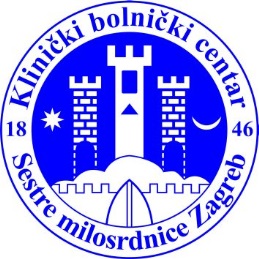 KLINIČKI BOLNIČKI CENTARSESTRE MILOSRDNICEVinogradska cesta 29                                                                                                  tel.: 01 3787 29410000 Zagreb                                                                                                              fax.: 01 3768 270HrvatskaOIB 84924656517MB 03208036Izrade projektne dokumentacije objekta za ugradnju dva linearna akceleratora i jedan CT stimulator Predmet nabaveCPV oznaka: 71320000-7Predmet nabaveEvidencijski broj nabave: 75/2022R.br.Iznos brojevimaIznos slovima1.CIJENA PONUDE bez PDV-a(iskazana u kunama)2.POREZ NA DODANU VRIJEDNOST(iskazan u kunama)3.UKUPNA CIJENA PONUDES PDV-om(iskazana u kunama)M. P.M. P.(Mjesto i datum)(Čitko ime i prezime ovlaštene osobegospodarskog subjekta)(Vlastoručni potpis ovlaštene osobegospodarskog subjekta)TROŠKOVNIKIZRADA PROJEKTNE DOKUMENTACIJE OBJEKTA ZA UGRADNJU DVA LINEARNA AKCELERATORA I JEDAN CT STIMULATORTROŠKOVNIKIZRADA PROJEKTNE DOKUMENTACIJE OBJEKTA ZA UGRADNJU DVA LINEARNA AKCELERATORA I JEDAN CT STIMULATORTROŠKOVNIKIZRADA PROJEKTNE DOKUMENTACIJE OBJEKTA ZA UGRADNJU DVA LINEARNA AKCELERATORA I JEDAN CT STIMULATORTROŠKOVNIKIZRADA PROJEKTNE DOKUMENTACIJE OBJEKTA ZA UGRADNJU DVA LINEARNA AKCELERATORA I JEDAN CT STIMULATORTROŠKOVNIKIZRADA PROJEKTNE DOKUMENTACIJE OBJEKTA ZA UGRADNJU DVA LINEARNA AKCELERATORA I JEDAN CT STIMULATORTROŠKOVNIKIZRADA PROJEKTNE DOKUMENTACIJE OBJEKTA ZA UGRADNJU DVA LINEARNA AKCELERATORA I JEDAN CT STIMULATORTROŠKOVNIKIZRADA PROJEKTNE DOKUMENTACIJE OBJEKTA ZA UGRADNJU DVA LINEARNA AKCELERATORA I JEDAN CT STIMULATORTROŠKOVNIKIZRADA PROJEKTNE DOKUMENTACIJE OBJEKTA ZA UGRADNJU DVA LINEARNA AKCELERATORA I JEDAN CT STIMULATORTROŠKOVNIKIZRADA PROJEKTNE DOKUMENTACIJE OBJEKTA ZA UGRADNJU DVA LINEARNA AKCELERATORA I JEDAN CT STIMULATORTROŠKOVNIKIZRADA PROJEKTNE DOKUMENTACIJE OBJEKTA ZA UGRADNJU DVA LINEARNA AKCELERATORA I JEDAN CT STIMULATORTROŠKOVNIKIZRADA PROJEKTNE DOKUMENTACIJE OBJEKTA ZA UGRADNJU DVA LINEARNA AKCELERATORA I JEDAN CT STIMULATORTROŠKOVNIKIZRADA PROJEKTNE DOKUMENTACIJE OBJEKTA ZA UGRADNJU DVA LINEARNA AKCELERATORA I JEDAN CT STIMULATORNaziv ponuditelja:Naziv ponuditelja:Naziv ponuditelja:Naziv ponuditelja:Naziv ponuditelja:Naziv ponuditelja:Sjedište ponuditelja:Sjedište ponuditelja:Sjedište ponuditelja:Sjedište ponuditelja:Sjedište ponuditelja:Sjedište ponuditelja:Adresa ponuditelja:Adresa ponuditelja:Adresa ponuditelja:Adresa ponuditelja:Adresa ponuditelja:Adresa ponuditelja:OIB:OIB:OIB:OIB:OIB:OIB:REDNI BROJOPIS STAVKEJEDINICA MJEREKOLIČINAJEDINIČNA CIJENA BEZ PDV-aUKUPNA CIJENA BEZ PDV-a1.IDEJNO RJEŠENJEkomplet12.IZVEDBENI PROJEKTkomplet13.GLAVNI PROJEKTkomplet14.TROŠKOVNICIkomplet1UKUPNO: UKUPNO: UKUPNO: UKUPNO: PDV:PDV:PDV:PDV:SVEUKUPNO:SVEUKUPNO:SVEUKUPNO:SVEUKUPNO:Naziv položajaIme i prezimeStručna spremaZavršen stupanj obrazovanjaZaposlen u tvrtkiOvlašteni inženjer arhitektureOvlašteni inženjer građevinarstvaOvlašteni inženjer strojarstvaOvlašteni inženjer elektrotehnike